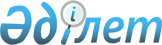 Об установлении квоты рабочих мест для инвалидов
					
			Утративший силу
			
			
		
					Постановление акимата района Т. Рыскулова Жамбылской области от 10 февраля 2017 года № 37. Зарегистрировано Департаментом юстиции Жамбылской области 17 февраля 2017 года № 3316. Утратило силу постановлением акимата района Т. Рыскулова Жамбылской области от 14 февраля 2018 года № 91
      Сноска. Утратило силу постановлением акимата района Т. Рыскулова Жамбылской области от 14.02.2018 № 91 (вводится в действие по истечении десяти календарных дней после дня его первого официального опубликования).

      Примечание РЦПИ.

      В тексте документа сохранена пунктуация и орфография оригинала.
      В соответствии с подпунктом 14) пункта 1 статьи 31 Закона Республики Казахстан от 23 января 2001 года "О местном государственном управлении и самоуправлении в Республике Казахстан", подпунктом 6) статьи 9, подпунктом 1) пункта 1 статьи 27 Закона Республики Казахстан от 6 апреля 2016 года "О занятости населения" в целях обеспечения занятости инвалидов, акимат района Т. Рыскулова ПОСТАНОВЛЯЕТ:
      1. Установить квоту рабочих мест для инвалидов в размере двух процентов от численности рабочих мест без учета рабочих мест на тяжелых работах, работах с вредными, опасными условиями труда согласно приложению.
      2. Контроль за исполнением настоящего постановления возложить на заместителя акима района Дайрабаева Берика Тынышбековича.
      3. Настоящее постановление вступает в силу со дня государственной регистрации в органах юстиции и вводится в действие по истечении десяти календарных дней после дня его первого официального опубликования. Квоты рабочих мест для инвалидов
					© 2012. РГП на ПХВ «Институт законодательства и правовой информации Республики Казахстан» Министерства юстиции Республики Казахстан
				
      Аким района

Ж. Айтаков
Приложение к постановлению
акимата Т. Рыскуловского района
от 10 февраля 2017 года № 37
№
Наименование организации
Количество рабочих мест
Размер квоты
Количество квотированных рабочих мест
1.
Коммунальное государственное учреждение "Отдел занятости и социальных программ акимата района Т. Рыскулова
70
2%
1
2.
Коммунальное государственное учреждение "Отдел культуры и развития языков акимата района Т. Рыскулова
50
2%
1
Итого:
120
2